Сумська міська радаВиконавчий комітетРІШЕННЯУ зв’язку зі змінами в структурі виконавчих органів Сумської міської ради, для забезпечення подальшого функціонування комісії, частиною першою статті 52 Закону України «Про місцеве самоврядування в Україні», виконавчий комітет Сумської міської радиВИРІШИВ:Внести зміни до рішення виконавчого комітету Сумської міської ради від 02.08.2011 № 485 «Про створення постійно діючої міської міжвідомчої комісії з розгляду питань, пов’язаних з відключенням споживачів від мереж централізованого опалення та гарячої води» (зі змінами), а саме:у назві та тексті рішення слова «міської міжвідомчої комісії з розгляду питань, пов’язаних з відключенням споживачів» замінити словами «міжвідомчої комісії  для розгляду питань щодо відключення споживачів»;викласти додаток 1 до рішення в новій редакції (додається).Міський голова 	О.М. ЛисенкоЯременко Г. І.,700590Розіслати: згідно зі списком розсилкиДодатокдо рішення виконавчого комітетувід 22.11.2017 №644Складпостійно діючої міжвідомчої комісії  для розгляду питань щодо відключення споживачів від мереж централізованого опалення та гарячого водопостачанняПримітка: установити, що у разі персональних змін у складі комісії або відсутності осіб, які входять до складу комісії, у зв’язку з відпусткою, хворобою чи з інших причин, особи, які виконують їх обов’язки, входять до складу комісії за посадами.Директор департаменту 	 Г.І. Яременко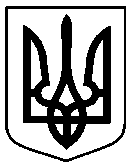 від 22.11.2017 № 644Про внесення змін до рішення виконавчого комітету Сумської міської ради від 02.08.2011 № 485 «Про створення постійно діючої міської міжвідомчої комісії з розгляду питань, пов’язаних з відключенням споживачів від мереж централізованого опалення та постачання гарячої води» (зі змінами)ЖурбаОлександр ІвановичЯременкоГригорій Івановичзаступник міського голови ради з питань діяльності виконавчих органів ради, голова комісії;директор департаменту інфраструктури міста Сумської міської ради, заступник голови комісії;ВласенкоТетяна Василівна начальника відділу експлуатації житлового фонду управління житлового господарства департаменту інфраструктури міста Сумської міської ради, секретар комісії;Члени комісії:Члени комісії:АндрущенкоОлександр Миколайович	начальник виробничо-технічного відділу Публічного акціонерного товариства «Сумигаз» (за згодою);Бондаренко Ольга ОлегівнаГробоваВікторія ПавлівнаДемеденкоВіктор МиколайовичКравченкоНіна АнтонівнаСкляров Сергій ІвановичХрін Олександр ІвановичЧмирковМикола МихайловичШепільВладислав Володимировичзаступник начальника управління архітектури та містобудування Сумської міської ради;депутат Сумської міської ради, голова постійної комісії з питань житлово-комунального господарства, благоустрою, енергозбереження, транспорту та зв’язку Сумської міської ради (за згодою);начальник виробничо-технічного відділу цеху теплових мереж та котелень ТОВ «Сумитеплоенерго»
(за згодою);начальник відділу теплової інспекції Дирекції «Котельня Північного промвузла» ВАТ «Сумське МНВО»
(за згодою);Продовження додатку директор філії Сумського міжрайонного відділення енергозбуту Публічного акціонерного товариства «Сумиобленерго» (за згодою);в.о. начальника Сумського міського Головного управління Держпродспоживслужби в Сумській області (за згодою);начальник теплової дільниці комунального підприємства «Міськводоканал» Сумської міської ради;начальник сектору цивільного захисту Сумського міського відділення Управління Державної служби України з надзвичайних ситуацій у Сумській області (за згодою);